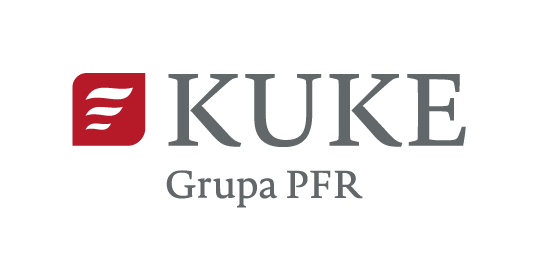 WNIOSEK O INDYWIDUALNE UBEZPIECZENIE INWESTYCJI BEZPOŚREDNIEJ ZA GRANICĄUwaga:	Przed wypełnieniem wniosku prosimy zapoznać się z wyjaśnieniami na stronie 8. Jeżeli uważacie Państwo, że niektóre podane przez Was informacje powinny być rozszerzone prosimy o sporządzenie aneksu do wniosku. Uprzejmie prosimy nie załączać do wniosku żadnych umów, kontraktów 
lub gwarancji, ani żadnych dokumentów z nimi związanych bez wyraźnej prośby ze strony KUKE S.A. Przy zawarciu umowy ubezpieczenia KUKE S.A. wymaga złożenia przez Wnioskodawcę oświadczenia w sprawie przekupstwa.Wnioskodawca zobowiązuje się do przekazania KUKE S.A. informacji o zmianach dotyczących danych odnoszących się do niniejszego wniosku, niezwłocznie po ich wystąpieniu. A. 	Informacje o Wnioskodawcy:I. 	Nazwa:	     Adres:      Nr REGON:      	NIP:      Nr rejestru:      Osoba prowadząca sprawę:      Tel.:      	Faks:      e-mail:       II. 	Działalność Wnioskodawcy na rynku polskim:Forma prawna 	spółka akcyjna 				spółka z ograniczoną odpowiedzialnością	przedsiębiorstwo państwowe 		inna 					/jaka?/      Data rozpoczęcia działalności gospodarczej:       Liczba zatrudnionych:      Rok obrachunkowy Wnioskodawcy: od dnia       do dnia      Najwięksi udziałowcy/akcjonariusze:Podmioty gospodarcze, w których Wnioskodawca posiada udziały/akcje:6.1.   	w kraju6.2. 	za granicąDotychczas dokonane inwestycje:7.1. 	w kraju7.2. 	za granicąInwestycje planowane w ciągu najbliższych 3 lat:8.1. 		w kraju8.2. 	za granicąB. 	Dane dotyczące inwestycji zgłoszonej do ubezpieczeniaI. 	Kraj inwestycji bezpośredniej:      II. 	Przedmiot inwestycji bezpośredniej: 1. 	Inwestycja polega na: utworzeniu przedsiębiorstwa za granicą 	nabyciu zagranicznego przedsiębiorstwa lub jego zorganizowanej części 	rozszerzeniu prowadzonego za granicą przedsiębiorstwa	dokonaniu dopłat oraz udzielaniu przez wspólników pożyczek	nabyciu własności i innych praw na nieruchomości oraz innych aktywach 
trwałych znajdujących się w kraju inwestycji w związku z prowadzonym 
za granicą przedsiębiorstwem	inne: 	/jakie?/      2. 	Przedmiot działalności w ramach inwestycji:      3. 	Jeżeli Wnioskodawca ma udziały kapitałowe w przedsiębiorstwie, w którym dokonywana jest inwestycja, prosimy 
o podanie wysokości procentowej udziału:     4. 	Czy udziały te pozwalają wywierać Wnioskodawcy skuteczny wpływ na przedsiębiorstwo, w którym dokonywana jest inwestycja? Tak	           Nie 	5. 	Docelowy procentowy udział kapitałowy w przedsiębiorstwie, w którym dokonywana jest inwestycja:      6. 	Planowana wartość inwestycji w całym okresie ochrony ubezpieczeniowej (we wnioskowanej walucie ubezpieczenia):      III. 	Indywidualne zobowiązania państwa, w którym jest realizowana inwestycja, wobec Wnioskodawcy:1. 	Dane instytucji reprezentującej państwo:Nazwa:      Adres:      Tel.:      						Faks:      Status prawny: 	władza regionalna    					municypalna    					 instytucja publiczna, o ile wykonuje funkcje państwowe    	inne 							/jakie?/      2. 	Przepisy / umowy określające zobowiązanie wobec Wnioskodawcy:Umowa zawarta		Tak 		Nie Jeśli tak, prosimy o podanie numeru umowy i daty jej podpisania:      Decyzja obowiązująca 	Tak 		Nie Jeśli tak, prosimy o podanie numeru decyzji i daty jej wydania:     Opis zobowiązania państwa:      Inne: 	/jakie?/      C. 	Dane dotyczące umowy pożyczki - o ile jej cel oraz warunki wskazują na to, że prowadzi ona faktycznie 
do wywierania przez Wnioskodawcę skutecznego wpływu na przedsiębiorstwo, w którym dokonywana jest inwestycja:I. 	Przedmiot umowy pożyczki:      Opis:      Wartość umowy pożyczki:      w tym:należność główna (kapitał):      szacunkowe odsetki       w tym:- odsetki naliczane w okresie wypłat z kredytu:      , naliczane wg stopy:      , płatne:      - odsetki naliczane w okresie spłaty kredytu:     , naliczane wg stopy:      , płatne:      II. 	Wykorzystanie pożyczki - zasady i dokumenty, na podstawie których dokonywane będzie wykorzystywanie pożyczki:      III. 	Zabezpieczenia spłaty pożyczki:IV.	Warunki wejścia w życie umowy pożyczki:      D. 	Wnioskowany zakres ubezpieczeniaI. 	Suma zgłoszona do ubezpieczenia w pierwszym rocznym okresie rozliczeniowym:      1. 	Wartość nakładów planowanych do dokonania przez Wnioskodawcę od daty złożenia wniosku o ubezpieczenie 
do końca rocznego okresu ubezpieczeniowego:      2. 	Ubiegam się o ubezpieczenie nakładów poniesionych przed datą złożenia wniosku o ubezpieczenie w kwocie:      Uzasadnienie:      3. 	Waluta ubezpieczenia: 			EUR 		PLN 		USD II. 	Wnioskowany zakres ochrony ubezpieczeniowej1.	Częściowa (jedno lub kilka ryzyk wymienionych w punktach 1.1. – 1.6. 	1.1. 	środki lub decyzje kraju, w którym dokonana została inwestycja podjęte przez rząd tego kraju 
lub jego władze publiczne w formie uznawanej za interwencję rządu, które uniemożliwiają realizację inwestycji; 	1.2. 	ogłoszenie powszechnego moratorium płatniczego przez rząd kraju, w którym dokonana została inwestycja lub kraju, który uczestniczy w dokonywaniu płatności w związku z realizacją inwestycji; 	1.3.	niemożność lub opóźnienie w dokonywaniu transferu należności uiszczanych w związku z realizacją inwestycji, spowodowane wydarzeniami politycznymi, trudnościami gospodarczymi, środkami prawnymi lub administracyjnymi, które wystąpiły lub zostały podjęte poza granicami Rzeczypospolitej Polskiej;	1.4.	przepisy prawne przyjęte w kraju, w którym dokonana została inwestycja zgodnie z którymi dokonanie płatności wobec inwestora w walucie lokalnej powoduje zwolnienie z długu, bez względu na to, że w wyniku wahań kursu walutowego płatność dokonana na rzecz inwestora, przeliczona na walutę realizowanej inwestycji, nie jest wystarczająca do spełnienia świadczenia należnego wobec inwestora w całości według stanu na dzień dokonania płatności; 	1.5.	środki lub decyzje podjęte przez rząd Rzeczypospolitej Polskiej, łącznie ze środkami i decyzjami podjętymi przez Unię Europejską, odnoszące się do handlu między państwem członkowskim 
i krajami trzecimi, takie jak zakaz wywozu, jeżeli skutki takich środków lub decyzji uniemożliwiają należytą realizację inwestycji i nie są w inny sposób rekompensowane przez rząd Rzeczypospolitej Polskiej;	1.6.	siła wyższa, której działanie występuje poza granicami Rzeczypospolitej Polskiej i obejmuje 
w szczególności następujące zdarzenia i ich skutki: wojnę, wojnę domową, powstanie, rewolucję, zamieszki, przewlekłe masowe strajki, trzęsienie ziemi, wybuch wulkanu, cyklon, tajfun, powódź, gwałtowną falę przypływową, pożary o rozmiarach katastrofalnych, awarię nuklearną, akty piractwa morskiego. 	2. 	Pełna (wszystkie ryzyka wymienione w punktach od 1.1. do 1.6. łącznie)	III. 	Dodatkowe informacje lub wskazane czynniki, które mogłyby mieć wpływ na ryzyko polityczne inwestycji: IV.	Inne zawarte umowy ubezpieczenia od ryzyka politycznego: Przyjmujemy pełną odpowiedzialność za podane przez nas we Wniosku i Załącznikach informacje, stanowiące podstawę przygotowania umowy ubezpieczenia.Miejsce i  data  Podpis osoby upoważnionej 
do reprezentowania WnioskodawcyKLAUZULA WYRAŻENIA ZGODY NA UDOSTĘPNIANIE INFORMACJI OBJĘTYCH TAJEMNICĄ UBEZPIECZENIOWĄ DOTYCZĄCYCH POSZCZEGÓLNEJ UMOWY INDYWIDUALNEGO UBEZPIECZENIA INWESTYCJI BEZPOŚREDNIEJ ZA GRANICĄ Informacje, objęte tajemnicą ubezpieczeniową zgodnie z ustawą z dnia 11 września 2015 r. o działalności ubezpieczeniowej i reasekuracyjnej dotyczące poszczególnej gwarantowanej przez Skarb Państwa umowy indywidualnego ubezpieczenia inwestycji bezpośredniej za granicą mogą być udostępniane: Komitetowi Polityki Ubezpieczeń Eksportowych („KPUE”) na podstawie ustawy z dnia 7 lipca 1994 r. o gwarantowanych przez Skarb Państwa ubezpieczeniach eksportowych (lub ustawy zastępującej w/w ustawę, regulującej zasady prowadzenia działalności w ramach polskiego systemu ubezpieczeń eksportowych ze wsparciem państwa),organom i pracownikom administracji państwowej, na podstawie ustaw, uchwał i innych źródeł prawa powszechnie obowiązujących,agencjom kredytów eksportowych z innych krajów w celu reasekuracji ryzyk oraz w ramach wymiany informacji i obowiązków wynikających z Porozumienia OECD oraz Rekomendacji OECD,o ile przekazanie to jest niezbędne i ograniczone do rzeczywistej potrzeby, w związku z prowadzoną przez KUKE działalnością na podstawie ustawy z dnia 7 lipca 1994 r. o gwarantowanych przez Skarb Państwa ubezpieczeniach eksportowych (lub ustawy zastępującej w/w ustawę) lub związane z przepisami prawa obligującymi KUKE do przekazywania pewnych informacji.Oświadczam, że zapoznałam/em się z powyższą klauzulą informacyjną odnoszącą się do udostępniania informacji objętych tajemnicą ubezpieczeniową dotyczących poszczególnej gwarantowanej przez Skarb Państwa umowy indywidualnego ubezpieczenia inwestycji bezpośredniej za granicą i wyrażam zgodę na udostępnianie ww. informacji. Miejscowość, data				Podpis WnioskodawcyW imieniu Wnioskodawcy, niniejszym oświadczam, że:jestem świadomy odpowiedzialności karnej za czyny z art. 229, 230a oraz art. 296 kodeksu karnego, noszące znamiona przestępstwa przekupstwa  zagranicznego i krajowego funkcjonariusza publicznego oraz przekupstwa w sektorze prywatnym;inwestycja bezpośrednia, polegająca na ……………………………………………………………………………………….…………………………………………………………………………………………………………………………………………………………………………………………………………………………………………………………………………………………………………………………………………., która ma zostać objęta ochroną ubezpieczeniową przez Korporację Ubezpieczeń Kredytów Eksportowych Spółkę Akcyjną nie została/zostanie dokonana w wyniku czynów określonych w art. 229, art. 230a oraz art. 296 kodeksu karnego ani w wyniku przekupstwa zagranicznego lub krajowego funkcjonariusza publicznego zakazanego na podstawie przepisów prawa jakiegokolwiek kraju lub innych czynności sprzecznych z prawem o podobnym charakterze;Wnioskodawca lub jakakolwiek osoba działająca w jego Wnioskodawcy przy realizacji inwestycji bezpośredniej za granicą, nie są umieszczeni na odpowiednich, publicznie dostępnych „listach wykluczonych” (czarnych listach), sporządzanych przez międzynarodowe instytucje finansowe wskazane przez Sekretariat OECD;przeciwko Wnioskodawcy lub jakiejkolwiek osobie działającym w imieniu Wnioskodawcy przy realizacji inwestycji bezpośredniej za granicą nie toczy się przed sądem postępowanie w związku z podejrzeniem popełnienia przestępstwa przekupstwa lub innych czynności sprzecznych z prawem o podobnym charakterze; w okresie 5 lat przed złożeniem niniejszego oświadczenia Wnioskodawca ani żadna osoba działająca w jego Wnioskodawcy przy realizacji inwestycji bezpośredniej za granicą, nie została skazana za popełnienie przestępstwa przekupstwa lub innych czynności sprzecznych z prawem o podobnym charakterze w wyroku lub w publicznie dostępnym orzeczeniu arbitrażowym lub podjęto przeciwko nim inne sankcje o równoważnym charakterze;na żądanie KUKE SA Wnioskodawca ujawni tożsamość osób działających w imieniu Wnioskodawcy  przy realizacji inwestycji bezpośredniej za granicą oraz kwotę, cel i kraj lub jurysdykcję, w której prowizja została lub zostanie zapłacona;prowizja należna agentowi działającemu w imieniu Wnioskodawcy obejmuje wyłącznie usługi zgodne z prawem.Miejscowość, data				Podpis WnioskodawcyZałączniki do wniosku o indywidualne ubezpieczenie inwestycji bezpośredniej:opis inwestycji bezpośredniej za granicą	opis wpływu inwestycji na gospodarkę 	Kwestionariusz wpływu projektu na środowisko kraju inwestycji 	WYJAŚNIENIA Dotyczące punktu:A. I.	Z ubezpieczenia mogą korzystać przedsiębiorcy mający miejsce zamieszkania bądź siedzibę na terenie Polski 
i dokonujący inwestycji bezpośredniej za granicą. A. II.	Wszelkie informacje zgodnie ze stanem na dzień składania wniosku.Pkt. 2 – w obecnej formie prawnej. Jeżeli we wcześniejszym okresie Wnioskodawca prowadził działalność w innej formie prawnej, a przekształcenie nie było skutkiem upadłości bądź likwidacji z przyczyn ekonomicznych należy podać również datę utworzenia przedsiębiorstwa w poprzedniej formie prawnej wraz z tą formą np. data rozpoczęcia działalności gospodarczej: 1.01.1998 r., od 1.01.1991 r. jako sp. z o.o.Pkt. 3 – liczba zatrudnionych w oparciu o umowę o pracę.Pkt. 7,8 – inwestycje istotne dla dotychczasowego bądź przyszłego rozwoju Wnioskodawcy, np. budowa nowego zakładu, przejęcie innego przedsiębiorstwa, uruchomienie oddziału, znacząca restrukturyzacja, modernizacja. 
Dla każdej z inwestycji należy określić jej rodzaj, miejsce dokonania (kraj, zagranica) oraz wartość.B.II.	Pkt. 6 - planowana przez Wnioskodawcę wartość inwestycji w całym okresie ochrony ubezpieczeniowej może być określona w złotych polskich USD lub EUR i jest ustalona na podstawie jego wniosku w Indywidualnych postanowieniach umownych. W żadnym momencie ochrony ubezpieczeniowej określana corocznie górna granica odpowiedzialności nie może przekroczyć planowanej wartości inwestycji w całym okresie ochrony ubezpieczeniowej. Planowana wartość inwestycji może być zwiększona w uzasadnionych przypadkach wyłącznie za zgodą KUKE S.A.B.III	Zobowiązania państwa - w przypadku ubezpieczenia inwestycji od ryzyka jednostronnego wypowiedzenia, odstąpienia od wiążącego zobowiązania wobec Wnioskodawcy lub zwłoki w wypełnianiu wiążących zobowiązań 
w wyniku wydania lub zmiany aktów prawnych lub bądź decyzji przez państwo, w którym jest realizowana inwestycja – są określane na wniosek Wnioskodawcy w Indywidualnych postanowieniach umownych, jeżeli dotyczą szczególnych uprawnień Wnioskodawcy związanych z realizacja inwestycji bezpośredniej, wynikających z umowy zawartej z państwem, w którym inwestycja jest realizowana albo z jednostronnych decyzji państwa.	Każdy podmiot, który – w jakiejkolwiek formie – reprezentuje władzę publiczną, jest uważany za państwo. Może 
to być podmiot suwerenny, który sobą reprezentuje pełną wiarygodność i reputację państwa lub inny podmiot publiczny, taki jak władza regionalna, municypalna czy quasi państwowa, lub też inna instytucja publiczna, 
o ile wykonuje funkcje państwowe.C.	Przedmiotem ochrony ubezpieczeniowej są m.in. nakłady dokonane przez Wnioskodawcę w zagraniczne przedsiębiorstwo rozumiane jako wierzytelności wspólnika albo akcjonariusza z tytułu pożyczki, o ile jej cel oraz warunki wskazują na to, że prowadzi ona faktycznie do wywierania przez Wnioskodawcę skutecznego wpływu 
na przedsiębiorstwo. Ochroną ubezpieczeniową objęte są również wymagalne odsetki.D. I.	KUKE S.A. może objąć ochroną ubezpieczeniową nakłady dokonywane po złożeniu przez Wnioskodawcę wniosku o indywidualne ubezpieczenie inwestycji bezpośredniej za granicą jak również nakładów dokonanych wcześniej. 	W tym punkcie należy podać wnioskowaną górną granicę odpowiedzialności obowiązującą w pierwszym roku ubezpieczenia. Na górną granicę odpowiedzialności KUKE S.A. składa się wartość nominalna nakładów równa sumie wartości bieżącej tych nakładów na dzień złożenia wniosku (jeżeli Wnioskodawca ubiega się o ubezpieczenie nakładów dotychczas poniesionych) i wartości nakładów planowanych do dokonania przez Wnioskodawcę od dnia złożenia wniosku o ubezpieczenie do końca danego rocznego okresu ubezpieczeniowego, określona w złotych polskich USD lub EUR. Górna granica odpowiedzialności jest pomniejszana o udział własny Wnioskodawcy wynoszący 10%. 	W umowie ubezpieczenia może zostać wskazana górna granica odpowiedzialności również w kolejnych okresach ubezpieczenia, o ile Wnioskodawca przedłożył plan pomniejszania, bądź powiększania swoich udziałów w inwestycji. Taki plan należy przedstawić jako załącznik do niniejszego wniosku.W przeciwnym razie podwyższenie lub obniżenie górnej granicy odpowiedzialności w kolejnym roku ubezpieczenia jest możliwe po złożeniu przez Wnioskodawcę w terminie miesiąca przed zakończeniem rocznego okresu ubezpieczenia wniosku. W przypadku braku takiego zgłoszenia górna granica odpowiedzialności w następnym okresie ubezpieczenia pozostaje bez zmian. D.II.	Wnioskodawca może uzyskać ochronę ubezpieczeniową inwestycji od wybranych lub od wszystkich zdarzeń wywołujących szkodę. INFORMACJA DOTYCZĄCA PRZETWARZANIA DANYCH OSOBOWYCH Administrator i dane kontaktowe AdministratoraAdministratorem danych osobowych jest KUKE S.A. z siedzibą w Warszawie, przy ul. Kruczej 50, 00-025 Warszawa, dalej zwana „Administratorem”. Kontakt z Administratorem jest możliwy za pośrednictwem adresu e-mail odo@kuke.com.pl lub pisemnie na wyżej wskazany adres siedziby Administratora. Cel i podstawa przetwarzania Pani/Pana dane osobowe będą przetwarzane w celu:niezbędnym do wykonania Umowy z Panią/Panem zawartej, lub do podjęcia działań na Pani/Pana żądanie przed zawarciem Umowy (podstawa z art. 6 ust. 1 lit. b RODO);wypełnienia obowiązków prawnych ciążących na Administratorze wynikających z przepisów, które obowiązują zakład ubezpieczeń         i reasekuracji (podstawa z art. 6 ust. 1 lit. c RODO);wynikającym z prawnie uzasadnionych interesów realizowanych przez Administratora jako zakładu ubezpieczeń i reasekuracji,             w tym w celu reasekuracji ryzyka, podejmowania czynności w związku z przeciwdziałaniem przestępstwom ubezpieczeniowym, badania satysfakcji klientów, ewentualnego dochodzenia roszczeń lub ewentualnej obrony przed roszczeniami związanymi                    z zawartą Umową, dostarczania klientom informacji o produktach ubezpieczeniowych i innych produktach finansowych oferowanych przez KUKE S.A poprzez marketing bezpośredni produktów i usług własnych Administratora, (podstawa z art. 6 ust. 1 lit. f RODO);w celu marketingu bezpośredniego własnych produktów i usług Administratora oraz w celu  przekazania KUKE Finance S.A.                     z siedzibą w Warszawie w celu marketingu bezpośredniego produktów i usług tej spółki, na podstawie zgody na przetwarzanie danych osobowych w tym celu (podstawa z art. 6 ust. 1 lit. a RODO). Okres przechowywania danychDane przetwarzane w związku z wykonaniem Umowy możemy przetwarzać do momentu realizacji praw i obowiązków z niej wynikających, z uwzględnieniem okresu przedawnienia roszczeń, w tym roszczeń regresowych. Dane przetwarzane w celu wypełnienia obowiązków prawnych ciążących na Administratorze możemy przetwarzać w terminach określonych przepisami nakładającymi taki obowiązek. Dane przetwarzane na podstawie prawnie uzasadnionego interesu Administratora danych możemy przetwarzać do czasu wypełnienia prawnie uzasadnionych interesów KUKE S.A. stanowiących podstawę tego przetwarzania lub do czasu wniesienia przez Pani/Pana sprzeciwu wobec takiego przetwarzania, z wyjątkiem sytuacji, gdy Administrator wykaże istnienie ważnych prawnie uzasadnionych podstaw do przetwarzania, nadrzędnych wobec Pana/Pani interesów, praw i wolności, lub podstaw do ustalenia, dochodzenia lub obrony roszczeń. Prawa osoby, której dane dotyczą prawo dostępu do danych osobowych oraz prawo żądania ich sprostowania, ich usunięcia lub ograniczenia ich przetwarzania,w zakresie, w jakim podstawą przetwarzania danych osobowych jest przesłanka prawnie uzasadnionego interesu Administratora, przysługuje prawo wniesienia sprzeciwu na adres Administratora, w szczególności wobec przetwarzania danych na potrzeby marketingu bezpośredniego w tym profilowania,w zakresie, w jakim podstawą przetwarzania danych osobowych jest zgoda, przysługuje prawo jej wycofania, wysyłając e-mail            na adres: odo@kuke.com.pl albo pismo na adres KUKE S.A. ul. Krucza 50, 00-025 Warszawa,prawo do przenoszenia danych osobowych, tj. do otrzymania od Administratora danych osobowych w ustrukturyzowanym, powszechnie używanym formacie nadającym się do odczytu maszynowego (o ile ma to zastosowanie), w celu ewentualnego przekazania tych danych innemu administratorowi danych,prawo do wniesienia skargi do organu nadzorczego (Urzędu Ochrony Danych Osobowych) zajmującego się ochroną danych osobowych. Przekazywanie danychPani/Pana dane osobowe mogą być przekazywane:dostawcom systemów informatycznych i usług IT, podmiotom świadczącym na rzecz Administratora usługi prawne, windykacyjne, analityczne, czy usługi outsourcingu ubezpieczeniowego,reasekuratorom,organom uprawnionym do otrzymania Pani/Pana danych na podstawie przepisów prawa,KUKE Finance S.A. z siedzibą w Warszawie.Przekazywanie danych osobowych poza Europejski Obszar Gospodarczy Pani/Pana dane osobowe w uzasadnionych przypadkach z uwzględnieniem wymogów przewidzianych przepisami prawa mogą                       być przekazywane do odbiorców znajdujących się w państwach poza Europejskim Obszarem Gospodarczym.Informacja o wymogu podania danychPodanie danych osobowych jest dobrowolne, ale konieczne do zawarcia i wykonywania Umowy, natomiast podanie danych osobowych                w celach marketingowych jest dobrowolne.Udziałowiec/akcjonariusz% Udziałów/akcji w kapitale% GłosówNazwa% Udziałów/akcji w kapitale% GłosówNazwa, kraj% Udziałów/akcji w kapitale% GłosówRodzaj inwestycjiWartośćRodzaj inwestycjiWartośćRodzaj inwestycjiWartośćRodzaj inwestycjiWartośćRodzaj zabezpieczeniaWartośćTermin ważnościPodmiot ustanawiający zabezpieczenie(nazwa, status prawny, adres, tel., faks)